Администрация муниципального образования «Город Астрахань»РАСПОРЯЖЕНИЕ29 мая 2019 года № 1395-р«О временном ограничении дорожного движения на время проведения мероприятий, посвященных Дню защиты детей»В соответствии с Федеральными законами «Об общих принципах организации местного самоуправления в Российской Федерации», «Об автомобильных дорогах и о дорожной деятельности в Российской Федерации» и о внесении изменений в отдельные законодательные акты Российской Федерации, «О безопасности дорожного движения», Законом Астраханской области «О случаях установления временных ограничения или прекращения движения транспортных средств по автомобильным дорогам регионального или межмуниципального, местного значения в границах населенных пунктов», постановлением Правительства Астраханской области от 16.03.2012 № 86-П «О Порядке осуществления временных ограничения или прекращения движения транспортных средств по автомобильным дорогам регионального или межмуниципального, местного значения в Астраханской области», Уставом муниципального образования «Город Астрахань», в связи с проведением мероприятий, посвященных Дню защиты детей:1. Ввести временное ограничение дорожного движения 01.06.2019 с 16:00 до 19:00 по ул. М. Горького от ул. Свердлова до ул. Пугачева, по ул. Никольской от ул. Урицкого до ул. М. Горького, по пер. Тихому от ул. Урицкого до ул. М. Горького.2. Ввести временное ограничение остановки и стоянки частного автотранспорта 01.06.2019 с 06:00 до 19:00 по ул. М. Горького от ул. Свердлова до ул. Пугачева, по ул. Никольской от ул. Урицкого до ул. М. Горького, по пер. Тихому от ул. Урицкого до ул. М. Горького.3. Утвердить прилагаемую схему расположения технических средств организации дорожного движения на время проведения мероприятий, посвященных Дню защиты детей.4. Управлению информационной политики администрации муниципального образования «Город Астрахань» разместить настоящее распоряжение администрации муниципального образования «Город Астрахань» на официальном сайте администрации муниципального образования «Город Астрахань» и проинформировать население о принятом распоряжении администрации муниципального образования «Город Астрахань» в средствах массовой информации.5. Контроль за исполнением настоящего распоряжения администрации муниципального образования «Город Астрахань» возложить на начальника управления по коммунальному хозяйству и благоустройству администрации муниципального образования «Город Астрахань».Глава администрации Р.Л. ХарисовСхема расположения технических средств организации дорожного движения на время проведения мероприятий, посвященных Дню защиты детей 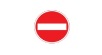 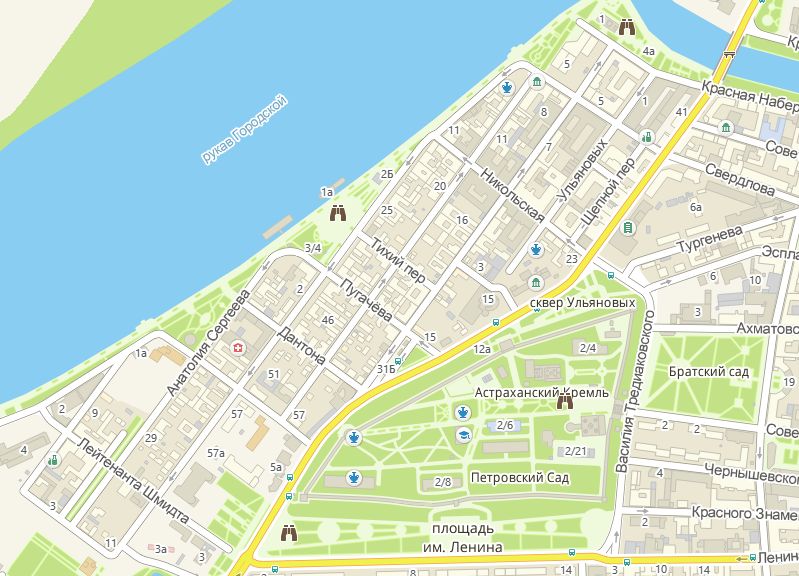 Начальник управления по коммунальному хозяйству и благоустройству администрации муниципального образования «Город Астрахань» Ю.Ю. ИвановУтверждена Распоряжением администрации муниципального образования «Город Астрахань»от___________№__________